輔具介紹輔具介紹輔具介紹補助項目補助項目頭護具最低使用年限最低使用年限二年補助對象補助對象：須符合下列條件之一一、智障者。二、具智障之多重障礙者。三、張力低、平衡差或常發生癲癇之障礙者。補助對象：須符合下列條件之一一、智障者。二、具智障之多重障礙者。三、張力低、平衡差或常發生癲癇之障礙者。補助金額低收入戶600低收入戶600補助金額中低收450中低收450補助金額一般戶300一般戶300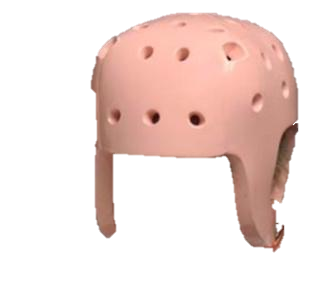 